CDRSHS-UPS / S Briet Catherine Malassis 05 62 25 82 82contact.cdrshs@iut-tlse3.frCDRSHS INFOS N° 7 : 15 /04/2022Revues de 71 ème section CNU  Liste des revues qualifiantes de la  71 ème  section  CNU (liste commune CNU-SFSIC-CPdirSIC)
( localisation SUDOC, état de collection CDRSHS-UPS, ISTEX, libre accès , plateformes éditeurs…) CDRSHS-revues -71SOMMAIRES DES DERNIERES REVUES ARRIVEES AU CDRSHS (Version papier )Etudes de communication, N° 57, 2021Dossier « Médiations et usages sociaux des savoirs et de l’information. Regards croisés France-BrésilA noter : Coordination du dossier V Couzinet et R Marteleto https://www.cairn.info/revue-etudes-de-communication-2021-2.htmCommunication & langages 2022/1 (N° 211)Le patrimoine culturel immatériel en pratiques. Écritures, médiations et appropriationshttps://www.cairn.info/revue-communication-et-langages-2022-1.htm A noter : Coordination du numéro :  Jessica de Bideran, Julie Deramond, Patrick FrayssePage 21 à 30Les pratiques info-communicationnelles au cœur du patrimoine culturel immatérielJessica de Bideran, Julie Deramond, Patrick FraysseQuaderni, n° 105,  2022/1L'Intelligence Artificielle : raison et magie https://www.cairn.info/revue-quaderni-2022-1.htmJournal of documentation, Vol 78, N°3, 2022Journal of language and social psychology, vol 41, N°2, 2022 A noter axe genre : The Content of GenderStereotypes Embedded in Language Use
Stephanie C. Goodhew1 , Katherine Reynolds1,
Mark Edwards1, and Evan Kidd1,2,3https://journals-sagepub-com-s.docadis.univtlse3.fr/doi/pdf/10.1177/0261927X211033930Subtle Linguistic Cues Affecting Gender In(Equality)Magdalena Formanowicz, Karolina Hansenhttps://journals-sagepub-com-s.docadis.univ-tlse3.fr/doi/pdf/10.1177/0261927X211035170Sud-Ouest européen, N°51, 2021« Les sports d’hiver dans les Pyrénées »PARUTIONS CAIRN : 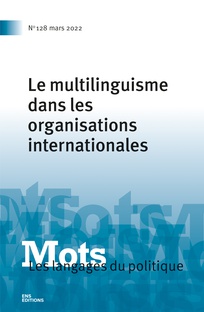 Mots. Les langages du politique 2022/1 (n° 128)Le multilinguisme dans les organisations internationaleshttps://www.cairn.info/revue-mots-2022-1.htmVersion papier en attente au CDRSHS 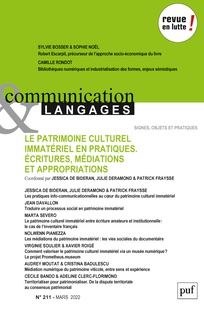 Communication & langages 2022/1 (N° 211)Le patrimoine culturel immatériel en pratiques. Écritures, médiations et appropriationsDisponible en version papier au CDRSHShttps://www.cairn.info/revue-communication-et-langages-2022-1.htm A noter : Coordination du numéro :  Jessica de Bideran, Julie Deramond, Patrick FrayssePage 21 à 30Les pratiques info-communicationnelles au cœur du patrimoine culturel immatérielJessica de Bideran, Julie Deramond, Patrick Fraysse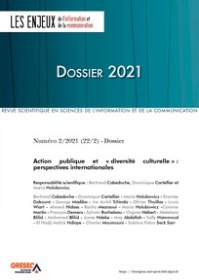 Les Enjeux de l'information et de la communication 2021/22 (N° 22/2)Action publique et « diversité culturelle » : perspectives internationaleshttps://www.cairn.info/revue-les-enjeux-de-l-information-et-de-la-communication-2021-22.htm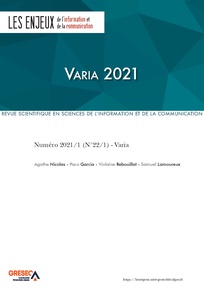 Les Enjeux de l'information et de la communication 2021/1 (N° 22/1)Variahttps://www.cairn.info/revue-les-enjeux-de-l-information-et-de-la-communication-2021-1.htm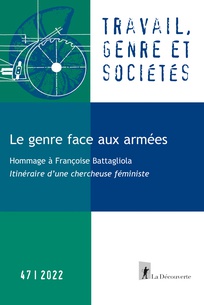 Travail, genre et sociétés 2022/1 (n° 47)Le genre face aux arméeshttps://www.cairn.info/revue-travail-genre-et-societes-2022-1.htm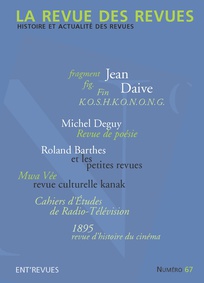 La Revue des revues 2022/1 (N° 67)Variahttps://www.cairn.info/revue-la-revue-des-revues-2022-1.htm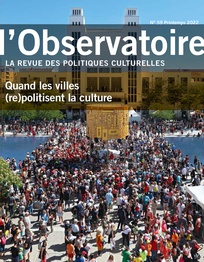 L'Observatoire 2022/1 (N° 59)Quand les villes (re)politisent la culturehttps://www.cairn.info/revue-l-observatoire-2022-1.htm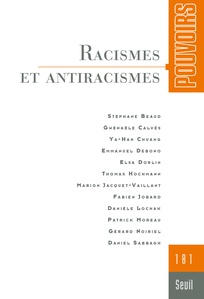 Pouvoirs 2022/2 (N° 181)Racismes et antiracismeshttps://www.cairn.info/revue-pouvoirs-2022-2.htm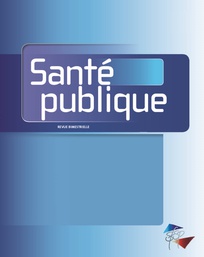 Santé Publique 2022/0 (Prépublication)https://www.cairn.info/revue-sante-publique-2022-0.htm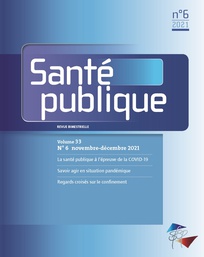 Santé publique. Volume 33, n° 6https://www.cairn.info/revue-sante-publique-2021-6.htm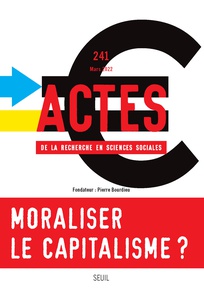 Actes de la recherche en sciences sociales 2022/1 (N° 241)Moraliser le capitalisme ?https://www.cairn.info/revue-actes-de-la-recherche-en-sciences-sociales-2022-1.htm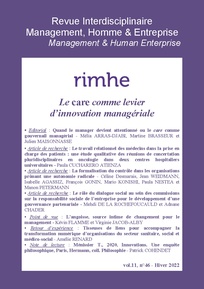 RIMHE : Revue Interdisciplinaire Management, Homme & Entreprise 2022/1 (n° 46, Vol. 11) Le care comme levier d’innovation managérialehttps://www.cairn.info/revue-rimhe-2022-1.htm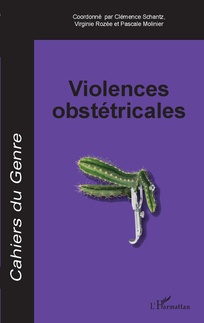 Cahiers du Genre 2021/2 (n° 71)Violences obstétricaleshttps://www.cairn.info/revue-cahiers-du-genre-2021-2.htm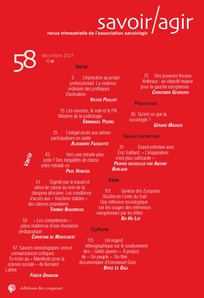 Savoir/Agir 2021/4 (N° 58)Variahttps://www.cairn.info/revue-savoir-agir-2021-4.htm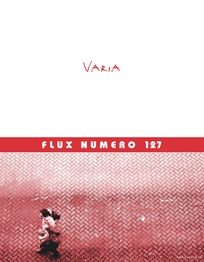 Flux 2022/1 (N° 127)Variahttps://www.cairn.info/revue-flux-2022-1.htm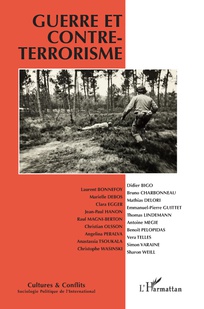 Cultures & Conflits 2021/3-4 (n° 123-124)Guerre et contre-terrorismehttps://www.cairn.info/revue-cultures-et-conflits-2021-3.htm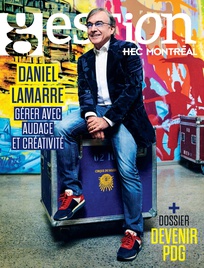 Gestion 2022/1 (Vol. 47)Daniel LamarreGérer avec audace et créativitéhttps://www.cairn.info/revue-gestion-2022-1.htm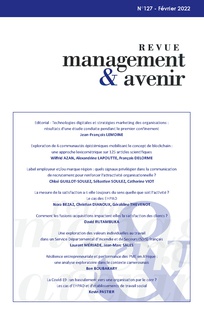 Management & Avenir 2022/1 (N° 127)Variahttps://www.cairn.info/revue-management-et-avenir-2022-1.htm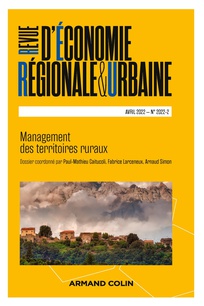 Revue d’Économie Régionale & Urbaine 2022/2 (Avril)Management des territoires rurauxhttps://www.cairn.info/revue-d-economie-regionale-et-urbaine-2022-2.htmPARUTIONS OPENEDITION : 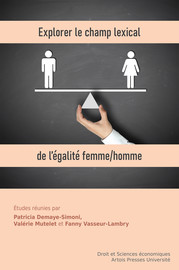 Études de genres
Patricia Demaye-Simoni, Valérie Mutelet et Fanny Vasseur Lambry (dir.), Explorer le champ lexical de l’égalité femme/homme, Artois Presses Université, 2022
Cet ouvrage questionne le principe d’égalité des genres dans toutes ses dimensions et déclinaisons, avec la volonté d’explorer les écarts entre égalité formelle et égalité réelle. Il identifie les déséquilibres persistants et les nouvelles fractures, analyse les politiques publiques mises en place et en évalue les résultats à travers une grande diversité d’approches : sciences sociales, droit, science politique, sociologie et histoire.
> https://books.openedition.org/apu/26473
Disponible en librairie électronique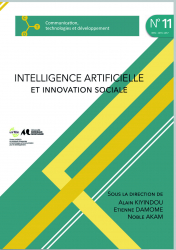 Communication, technologies et développement, N° 11 ,  2022
Intelligence artificielle et innovation socialehttps://journals.openedition.org/ctd/6294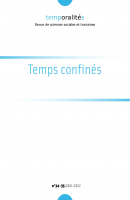 Temporalités, N° 34-35, 2022 https://journals.openedition.org/temporalites/8903Terminal , N° 132-133
https://journals.openedition.org/terminal/8203

Au sommaire de ce numéro un dossier "Quand la gouvernance de l'Internet 
fait controverse"Revue Éducations, Numéro spécial : Idées reçues et nouvelles pistes de réflexion sur les jeux numériques et la ludopédagogiehttps://www.openscience.fr/Numero-1-678Clément Bert-Erboul, Sylvie Fayet et Louis Wiart (dir.), À l’ombre des bibliothèques : Enquête sur les formes d’existence des bibliothèques en situation de fermeture sanitaire, Presses de l’enssib, 2022
Issu d’une enquête collective, cet ouvrage documente les formes d’existence des bibliothèques en situation de fermeture sanitaire lors du confinement de mars 2020, à travers plusieurs regards : des analyses rétrospectives menées par un collectif d’auteur·ices professionnel·les et scientifiques, la reprise de textes déjà parus sur le Web et des récits et portraits d’acteur·ices engagé·es dans l’échange au bénéfice d’une communauté.
> https://books.openedition.org/pressesenssib/16389
Accès intégral tous formatsCorela. Cognition, représentation, langage, Hors-série 36« Ce que discriminer veut dire »https://journals.openedition.org/corela/14499Itinéraires. Littérature, Textes, Culture N°1, 2021-2022"Écoféminismes : récits, pratiques militantes, savoirs situés", dirigé par Magali Nachtergael et Claire Paulian.https://journals.openedition.org/itineraires/9505PRODUCTION SCIENTIFIQUE DES MEMBRES DES LABORATOIRESREVUES Philippe TerralLes anciens comme « experts » : enjeux de la reconnaissance éprouvée des savoirs d’expérience des malades en santéMarch 2022Empan n° 125(1):36-43DOI: 10.3917/empa.125.0036OUVRAGESDisponibles au CDRSHS 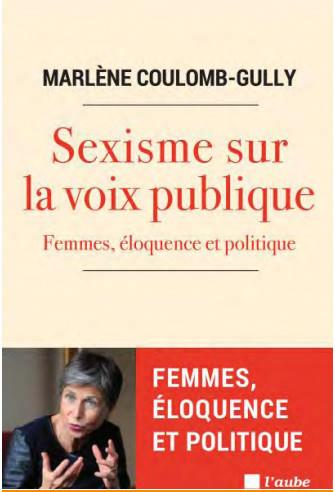 Sexisme sur la voix publique : femmes, éloquence et politique Marlène Coulomb-GullyParu le 3 mars 2022 G Carbou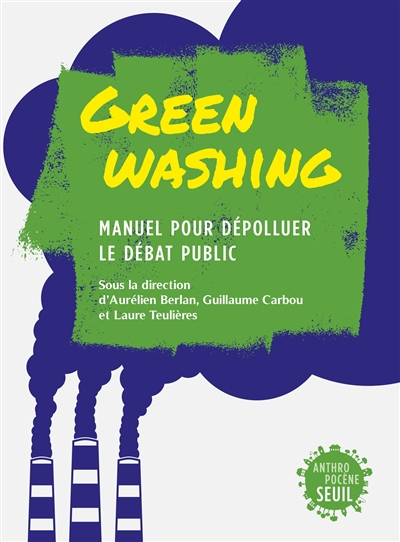 Green washing : manuel pour dépolluer le débat public sous la direction de Aurélien Berlan, Guillaume Carbou et Laure TeulièresParu le 25 mars 2022  En attente au CDRSHS G Carbou Débrancher la 5G. Enquête sur une technologie imposéeParution > 7 avril 2022
Sous la direction de Jean-Michel Hupé, 
Collection PolémosInfo thèse : Muriel MolinierRésumé de thèse sur l'inclusion dans les musées: https://cehistoire.hypotheses.org/3401PARUTIONS DIVERSESOCIM,N° 125, mars 2022https://mailchi.mp/1dba0bd92ff3/ocim-infos-n-125-mars2022?e=57fa6f63ffMuséologies est une revue dont les articles sont évalués par un comité scientifique. Elle a pour mandat de diffuser et promouvoir la recherche interdisciplinaire (arts, sciences sociales et humaines) axée sur la pluralité des fonctions et des enjeux de l’environnement muséal contemporain et des espaces de diffusion et de médiation de la culture.https://museologies.org/https://www.sfsic.org/wp-inside/uploads/2022/04/actes-congres-sfsic-2021-grenoble.pdf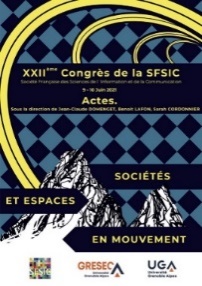 Revue internationale d’anthropologie du politique N°3, 2022Condition humaine / Conditions politiqueshttps://revues.mshparisnord.fr/chcp/index.php?id=574FONDS DOCUMENTAIRES : Fonds Bourdieu : Depuis 2020, le Fonds d’archives Pierre Bourdieu est confié en dépôt au Grand Équipement Documentaire (GED) du Campus Condor-
cet. Au terme de six ans d’inventaire, ce fonds privé est ouvert à la consultation, sous certaines conditions, depuis le 1er février 2022Le Grand équipement documentaire ouvert
du lundi au vendredi
Le Grand équipement documentaire (GED) du Campus
Condorcet a élargi l’accès à ses espaces de consultation à
cinq jours par semaine depuis le 24 janvier.
L’amplitude horaire reste inchangée : de 10 heures à 19
heures. L’accès se fait par le hall d’accueil du GED situé
dans le forum, au Nord, et reste pour l’instant réservé aux
résidents du Campus Condorcet (chercheurs et étudiants).
Informations pratiques
Adresse
10, cours des Humanités,
93322 Aubervilliers
Horaires
Du lundi au vendredi de 10 h à 19 h